   Национальный чемпионат 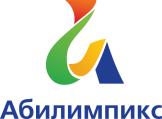 по профессиональному мастерству для людей с инвалидностью          «Абилимпикс» -Международное некоммерческое движение, целью которого является создание в Российской Федерации системы конкурсов профессионального мастерства для людей с инвалидностью и ограниченными возможностями здоровья «Абилимпикс», обеспечивающей эффективную профессиональную ориентацию и мотивацию людей с инвалидностью к получению профессионального образования, содействие   Результаты II Регионального чемпионата по профессиональному мастерству для людей с инвалидностью «Абилимпикс» в Пермском краеКомпетенции III Регионального чемпионата«Абилимпикс» в 2018 годуЭкономика и бухгалтерский учетРазработка программного обеспеченияПортнойМассажТорговляКирпичная кладкаПарикмахерское искусствоДокументационное обеспечениеи архивоведениеВеб-дизайнДекоративное искусство (Макраме)Обработка текстовСетевое и системное    администрированиеАдминистрирование базы данных Поварское делоРодионова Екатерина Валерьевна,ответственный за направление «Абилимпикс» в Пермском крае, ГАУ ДПО "Институт развития образования Пермского края"614090, г. Пермь, ул. Бородинская, 35А, каб.101,e-mail:prof-opo@iro.perm.ru +7 (342) 258-47-88 (доб.1)